СХЕМА РАСПОЛОЖЕНИЯ ЗЕМЕЛЬНОГО УЧАСТКА Местоположение:                                 г. Благовещенск, с. Белогорье, квартал Б-9Территориальная зона:                        зона предприятий V класса опасности (П-3)Кадастровый номер:                                                                             28:01:150009:134Вид разрешенного использования:        для промышленных и производственных                                                                                                                              объектовПлощадь:                                                                                                         19968 кв. мМасштаб:                                                                                                                  1:6000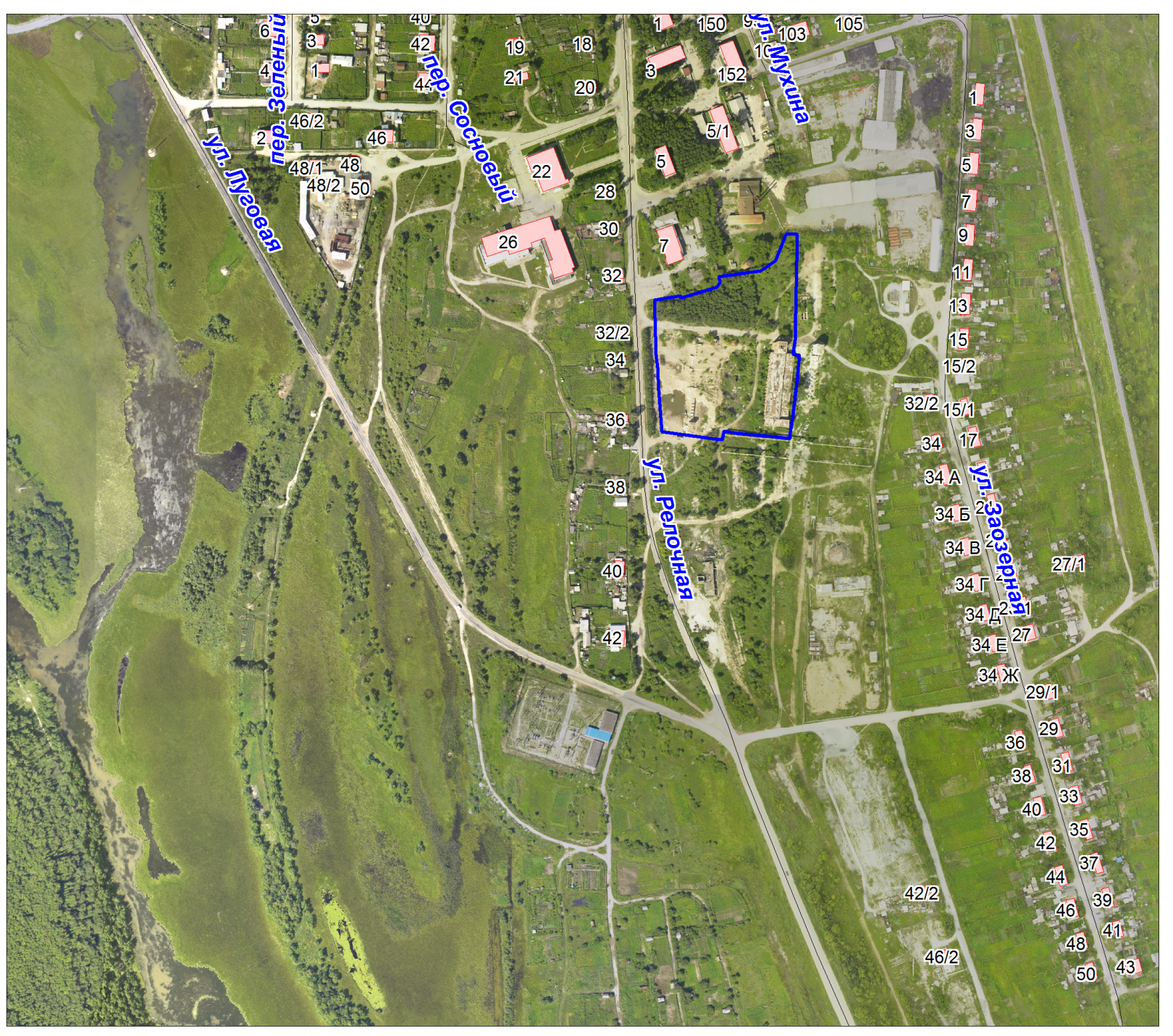 